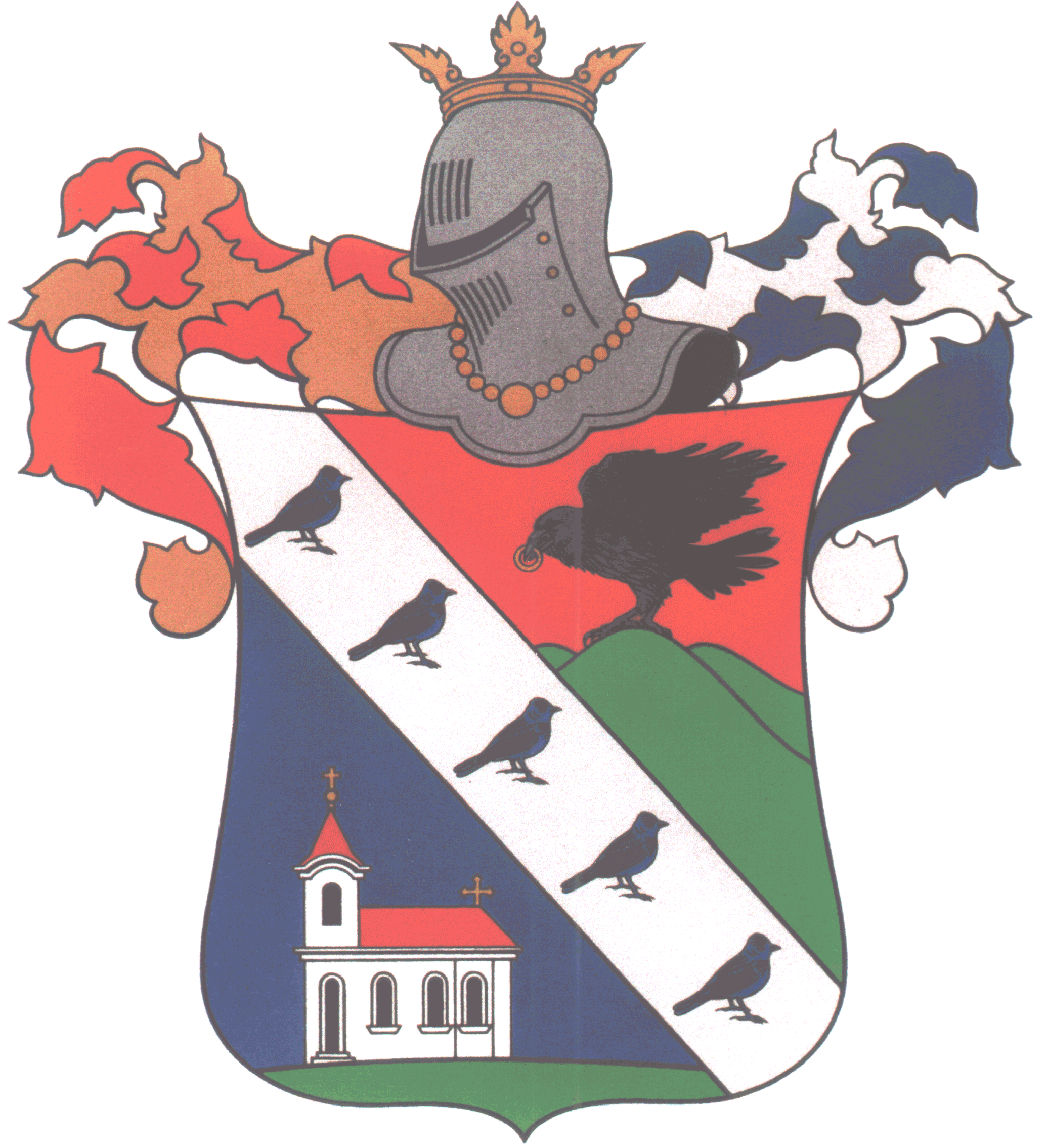 C  S  A  N  Á  D  P  A  L  O  T  AVÁROSÖNKORMÁNYZAT KÉPVISELŐ-TESTÜLETÉNEK						17 /2017. (11.29.)önkormányzati rendeletetalajterhelési díjról szóló 5/2016. (II.29.) önkormányzatai rendelet módosításárólZáradék:A rendelet megalkotásának napja:	 2017. november 28.A rendelet kihirdetésének napja:	2017. november 29.A rendelet hatályba lépésének napja: 2017. november 30.								Dr. Keresztury Monika								         jegyzőCsanádpalota Város Önkormányzatának Képviselő-testülete a környezetterhelési díjról szóló 2003. évi LXXXIX. törvény 21/A. § (2) bekezdésében, illetve a 26. § (4) bekezdésében kapott felhatalmazás alapján az Alaptörvény 32. cikk (1) bekezdés a) pontjában és a környezetterhelési díjról szóló 2003. évi LXXXIX. törvény 24. §-ában meghatározott feladatkörében eljárva a következőket rendeli:1. §Csanádpalota Város Önkormányzati Képviselő-testületének a talajterhelési díjról szóló 5/2016. (II. 29.) számú rendelete (továbbiakban Rendelet) 7. § (1) bekezdése helyébe az alábbi rendelkezés lép:„(1) Mentes a talajterhelési díj megfizetése alóla kibocsájtó a közszolgáltató által igazolt, külön órával (főmérő vagy almérő) mért kerti csapon keletkezett vízfogyasztása után,az a természetes és jogi személy, akinek az ingatlanán lakóépület, építmény nincs és a vízellátást kerti csap, illetve kút biztosítja.”2. §(1) Ez a rendelet a kihirdetését követő napon lép hatályba.Csanádpalota, 2017. november 29.Nyergesné Kovács Erzsébet					dr. Keresztury Monika     polgármester							jegyzőZáradék:A rendelet hirdetőtáblán történő kifüggesztéssel 2017. november 29. napján kihirdetve.Csanádpalota, 2017. november 29.									    dr. Keresztury Monika                                                                                                                                    jegyzőHATÁSVIZSGÁLATCsanádpalota Város Önkormányzat Képviselő-testületének…./2017.(……...) számú, a talajterhelési díjra  vonatkozó rendelet-tervezethez(a jogalkotásról szóló 2010. évi CXXX. törvény 17. §-a alapján)Társadalmi hatása: 						   vanGazdasági és költségvetési hatása: 			 	  vanKörnyezeti és egészségügyi következményei:	             nincsAdminisztratív terheket befolyásoló hatása:	              	  van 
A jogszabály megalkotásának szükségessége, 		  vanA jogszabály alkalmazásához szükséges személyi, szervezeti, tárgyi és pénzügyi feltételek fennállása:					rendbenCsanádpalota, 2017. november……